                                                                                              Meg our receptionist receiving her award from Pam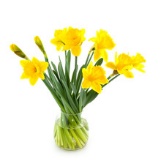 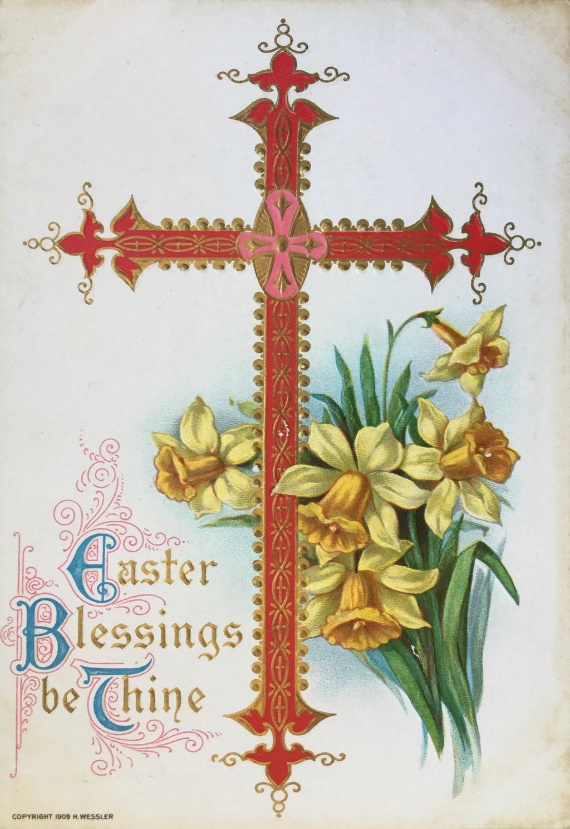 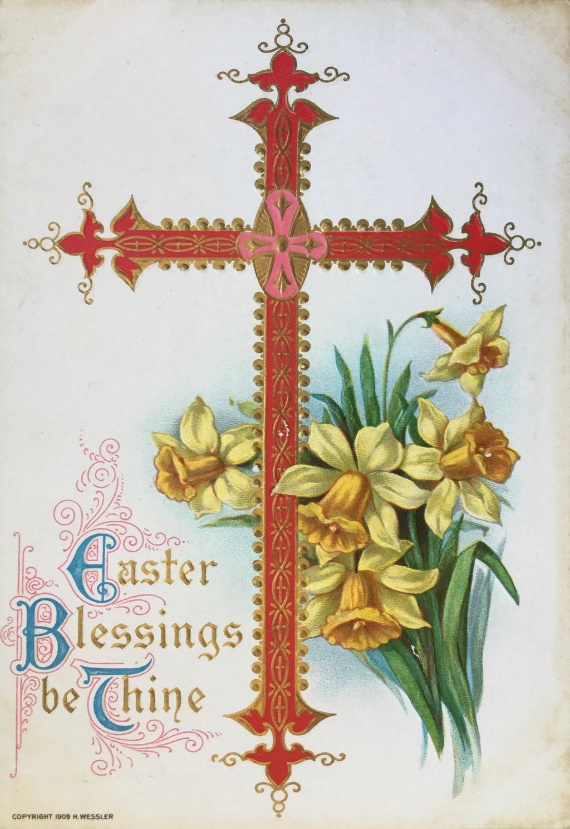                                                                                                                       for the most eggs found 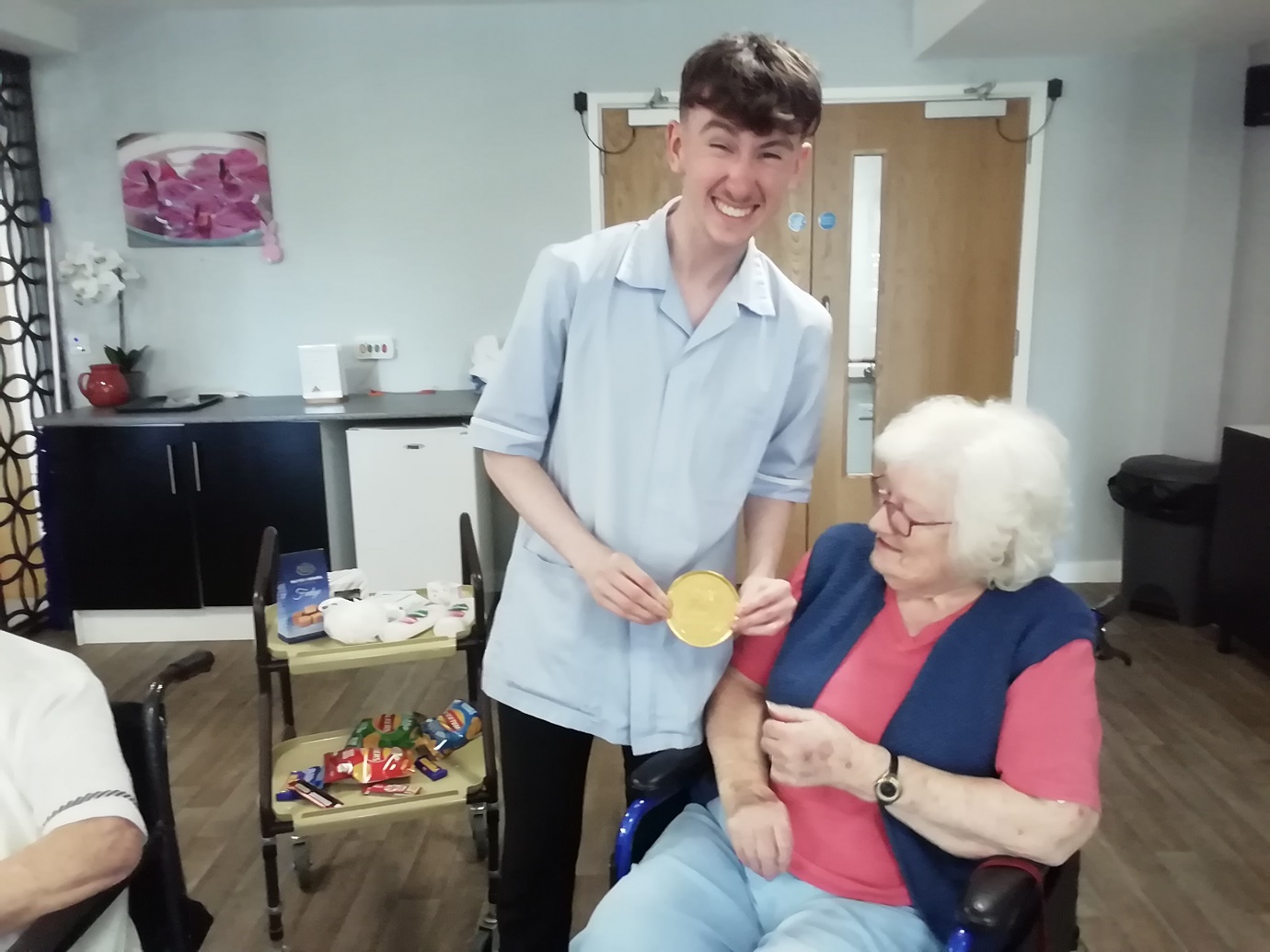 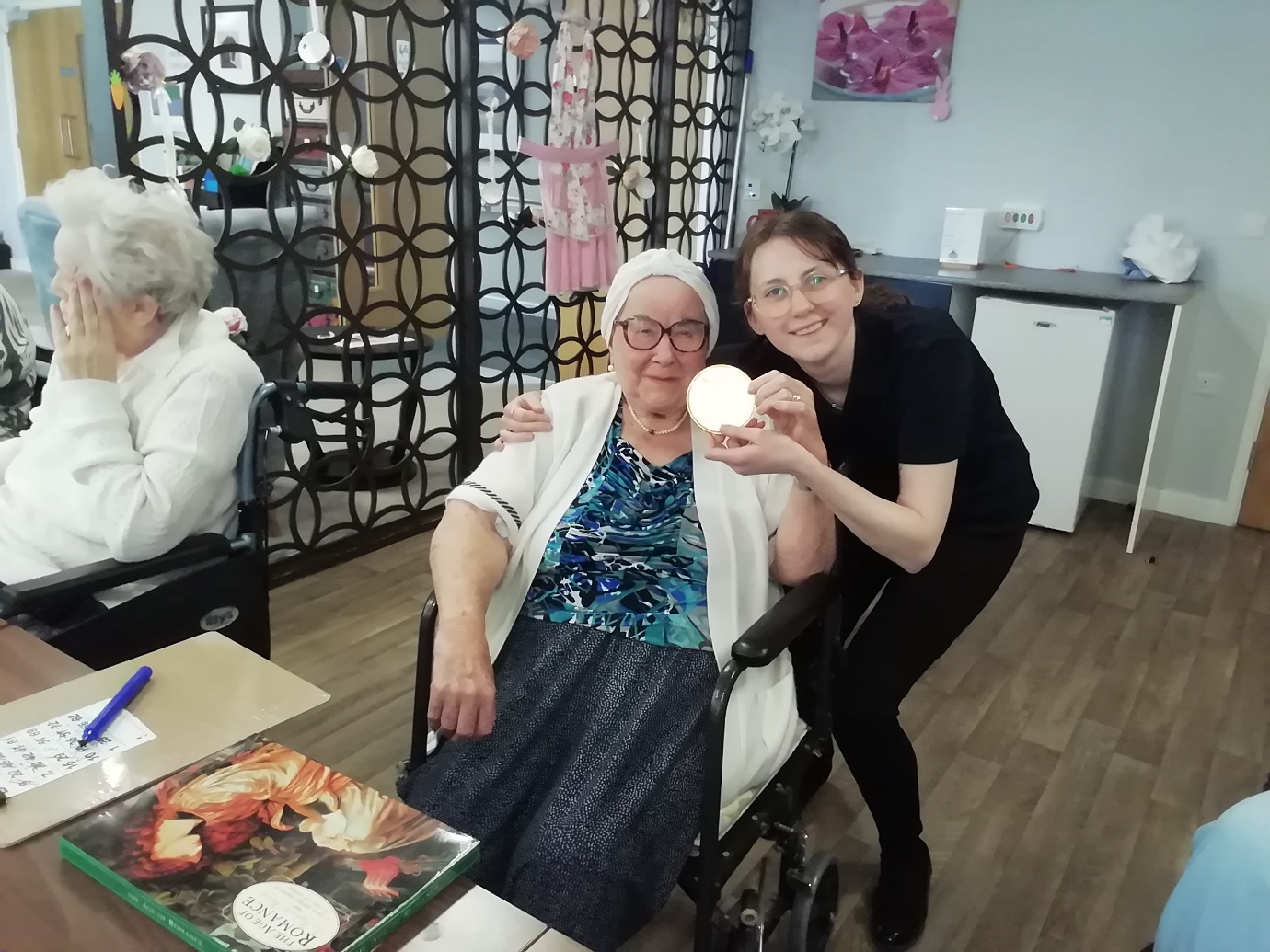 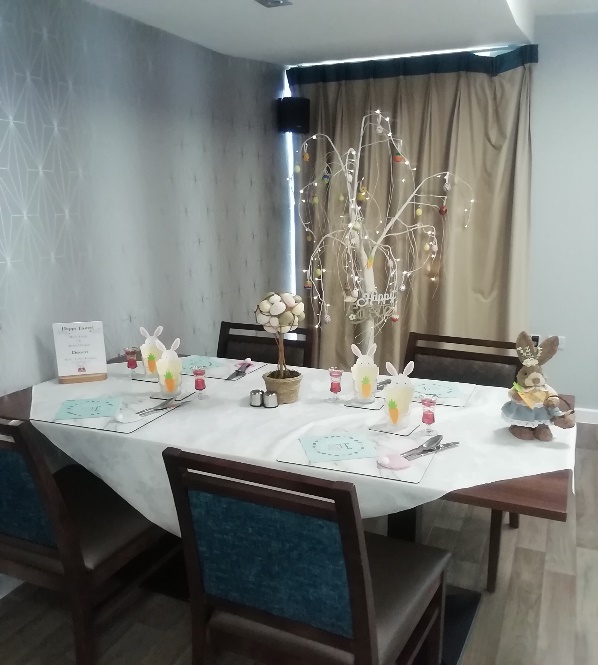                                                                                                      George was very eggcitted to receive his award                                                                                                                                     from JoanOur tables already for a 3 course lunch